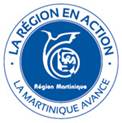 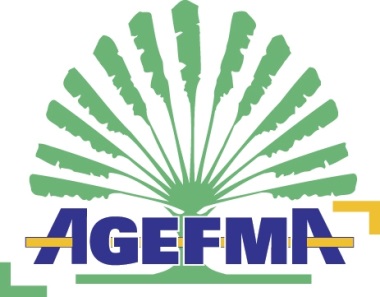 Proposition à remettre au plus tard le :Le   14 Octobre 2013, avant 12 H 30Association de Gestion de l’Environnement de  en MartiniqueImmeuble « Foyal 2000 »- 1er étageRue du Gouverneur PONTON97200 Fort-de-FranceTél. : 0596.71.11.02/ Fax : 0596.73.57.08Indications sur la consultationLa présente consultation a pour objet l’achat de prestations de positionnement à l’attention de personnes ayant effectué une demande d’aide individuelle à la formation auprès du Conseil régional de Martinique. Les prestations de positionnement ont pour objectif de conforter ou de définir un projet d’orientation et/ou de formation pertinent pour l’évolution professionnelle, en adéquation avec les besoins du territoireIndications sur le dossier de référencementLe présent dossier doit être complété par les répondants sur traitement de textes. Il doit être :communiqué sous format papier  à l’AGEFMA dans les délais indiqués dans le cahier des charges pour la réalisation des prestations de positionnementaccompagné des pièces justificatives précisées infra1 – Eléments administratifs Identification des modalités de candidatureLe candidat déclare faire acte de candidature à la consultation engagée par l’AGEFMA concernant la réalisation de prestations de positionnement. Le candidat se présente seulIndiquer nom ou dénomination, adresse du siège du candidat ou du siège social, téléphone, télécopie, courrielOU  Le candidat se présente en groupement solidaire : Indiquer nom ou dénomination, adresse du mandataire, téléphone, télécopie, courriel L’ensemble des membres du groupement signe la lettre de candidature et l’offre du groupement (Tous les candidats signeront la présente lettre de candidature en remplissant le tableau de )OULes membres du groupement habilitent par la présente le mandataire à les représenter. Le mandataire signe :  La candidature et l’offre       l’offre seule(Le mandataire peut être habilité à signer l’offre seule, ou la candidature et l’offre. Tous les candidats signeront la présente lettre de candidature en remplissant le tableau de , qui vaudra habilitation pour le mandataire à signer l’offre. Le mandataire signera ) OU  Le mandataire a été habilité par les membres du groupement à les représenter. Le mandataire signe :  La candidature et l’offre       l’offre seule(Le mandataire peut être habilité à signer l’offre seule, ou la candidature et l’offre. Le document d’habilitation signé par tous les membres du groupement doit être annexé au présent formulaire du candidat. Si le mandataire est habilité à signer l’offre seule, tous les candidats signeront la présente lettre de candidature Présentation du groupement Présentation du ou des sous traitantsRéférences de l’organisme Références générales de l’organisme Références de l’organisme en matière de réalisation de prestationsExpérience de l’organisme en matière de réalisation de prestations de positionnement  au cours des trois dernières années.Moyens matérielsDe quels moyens matériels disposez-vous pour la mise en œuvre de cette action ?Equipe intervenant dans l’actionJoindre les CVCDI, CDD, vacataires, agent de la fonction publique, bénévole, etcDurée annuelle en heuresFormateur coordonnateur référent, formateur intervenant, personnel administratif, personnes chargée des relations avec les prescripteurs, du positionnement, du bilan intermédiaire ou final, du suivi en entreprise, de l’accompagnement transversal,Ex : phase « vérification du projet professionnel »Préciser la fonction, la matière ou la disciplinePrésentation de l’organisme candidatPrésentation de l’organisme candidatRaison socialeForme juridique du candidat (entreprise individuelle, SA, SARL, association, personne publique, etc.) Date de créationN° de SIRET (établissement porteur)N° de déclaration d’activitéAdresse du siège social :Téléphone standard :Téléphone GSM :Adresse EmailFax Lieu de déroulement de la prestation Présentation des locauxPrésentation des locauxLieu de déroulement de la prestationLocalisation obligatoire :Lieu de déroulement de la prestationLocalisation facultative :Modalités d’accessibilité par les transportsLocalisation obligatoire :Modalités d’accessibilité par les transportsLocalisation facultative :Ces locaux sont-ils accessibles à des personnes handicapéesLocalisation obligatoire :Ces locaux sont-ils accessibles à des personnes handicapéesLocalisation facultative :Jours et heures d’ouvertureLocalisation obligatoire :Jours et heures d’ouvertureLocalisation facultative :Périodes de fermeture Localisation obligatoire :Périodes de fermeture Localisation facultative :Coordonnées de la personne habilitée à signer l’ensemble des documents et à engager la sociétéCoordonnées de la personne habilitée à signer l’ensemble des documents et à engager la sociétéNom PrénomQualitéCoordonnées de la personne chargée du suivi financierCoordonnées de la personne chargée du suivi financierNom PrénomTéléphone directMail personnelCoordonnées de la personne chargée de la coordination pédagogiqueCoordonnées de la personne chargée de la coordination pédagogiqueNom PrénomTéléphone directMail personnelCoordonnées de la personne chargée du suivi administratifCoordonnées de la personne chargée du suivi administratifNom PrénomTéléphone directMail personnelCoordonnées de la personne chargée du suivi du dossier de candidatureCoordonnées de la personne chargée du suivi du dossier de candidatureNom PrénomTéléphone directMail personnelGroupement ou sous-traitanceIdentité  et coordonnées des membres du groupementNature de la prestationIdentité et coordonnées  des sous-traitantsNature de la prestationNature de la prestationAnnéeCommanditaireNombre d’actions réaliséesNature de la prestationAnnéeCommanditaireNombre de prestations réaliséesNature de la prestationAnnéeCommanditaireNombre de prestations réaliséesNombre dans la structureNombre dédié à cette actionCommentairesSalles de formationMicro-ordinateurNombre d’ordinateurs équipés d’une connexion internetLieu ressourcesLogiciels spécifiquesMatériel audio-visuelNom et prénomStatut (1)Intervenant en qualité de (3)Travail de temps annuel dans l’organisme(2)Phase d’intervention (4)Domaine d’intervention (5)